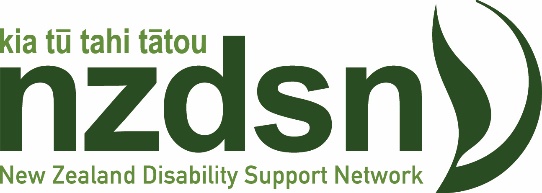 Please see the following dates and times for the regional network meetings being held throughout New Zealand in 2020.These meetings provide a great opportunity for local providers to connect and network with others in their regions.These are placeholder notices for members to save these dates, times and locations in your diaries for the Regional Networking Meeting being held around New Zealand.Details will be made available closer to the time of the event.Auckland – please book for these events at www.nzdsn.org.nz/eventsTime:            9.30am-12.30pmVenue:          Auckland University, (Epsom Campus) Building B, entrance gate 2, 74 Epsom Road.Dates:Tuesday 18th FebruaryTuesday 9th JuneThursday 24th September (Sudima Hotel Auckland Airport followed by NZDSN AGM)Thursday 26th November Waikato – bookings for these events are not open at this time, please contact Sandra Higgs shiggs@suplife.org.nz for updatesTime:            1.00pm-4.00pmDates:Thursday 12th MarchThe Supported Life Style Hauraki Trust 726 Queen Street Thames Thursday 7th MayEnrich+Thursday 6th AugustVenue to be confirmedThursday 5th NovemberCommunity Living TrustHawkes Bay – bookings for these events are not open at this time, please contact admin@nzdsn.org.nz for updatesTime: 		10:30pm – 12:30pm	 Venue:	204 Nelson Street South HastingsDates:		Friday 17th April 2020Lower North Island – please book for these events at www.nzdsn.org.nz/eventsTime:		10:00am – 12:00 noonVenue:	Kapiti Hohepa, Riverside studio Building, 29 Pipoitoi St, ParaparaumuDates:	Thurdsay 2nd April 2020Thursday 30th July 2020Thursday 12th November 2020Nelson – bookings for these events are not open at this time, please contact Karen.Bailey@nmdhb.govt.nz for updatesTime:           2.00-4.00pmDates:Wednesday 12th February 2020DSS, 134 Kawai St, Nelson HospitalWednesday 15th April 2020IDEA Services BNZ Meeting Rooms, Trafalgar St (upstairs) NelsonWednesday 10th June 2020Support Works / PHO Offices, 281 Queen Street, RichmondWednesday 12th August 2020CCS, Trafalgar StreetCanterbury Networking Meeting - bookings for these events are not open at this time, please contact cantdpn@gmail.com for updatesTime:		1:00pm – 4:00pmVenue:	Hohepa Canterbury, 23 Barrington St CashmereDates:		Wednesday 18th March 2020Wednesday 1st July 2020Wednesday 14th October 2020Otago Networking Meeting – bookings for these events are not open at this time, please contact info@cct.org.nz for updatesTime:          2:30pm to 4:30pmVenue:        CCT 278 King Edward St, South DunedinDates:Tuesday 4th February 2020Tuesday 12th May 2020Tuesday 4th August 2020Tuesday 10th November 2020Any queries regarding the above events should be directed to admin@nzdsn.org.nz or 04 4734678